INSPIRACIONESEsta sección contiene:Historias que celebran la alegría de tener un hijoInformación valiosa para usted y el bienestar de su hijo. Consejos para los padres para que puedan ser los mejores defensores de sus hijos❖ Afirmación de que no está solo como padre/cuidador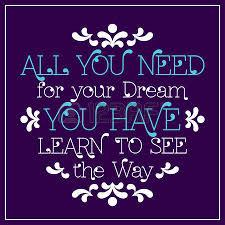 